Publicado en Madrid el 14/06/2017 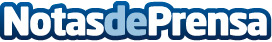 Mañana se entregan los premios al diseño y la creatividad IEDesignAwards 2017Mañana se entregan por segundo año consecutivo los IEDesignAwards, premiando los proyectos e iniciativas que durante el último año han contribuido a poner en valor el papel de la creatividad, acercando el mundo del diseño al público general.  La gala tendrá lugar en la Embajada de Italia en Madrid, con presencia de figuras del mundo de la cultura y el diseño. Datos de contacto:Ana Calleja617676995Nota de prensa publicada en: https://www.notasdeprensa.es/manana-se-entregan-los-premios-al-diseno-y-la Categorias: Interiorismo Moda Marketing Emprendedores Eventos Premios http://www.notasdeprensa.es